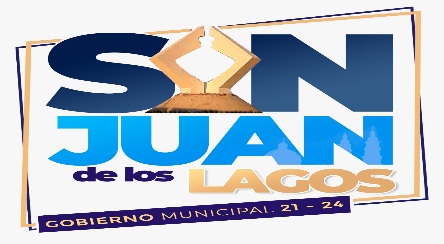                                                                                                BITÁCORA DE TRABAJO DEL PERSONAL  OPERATIVO DE PARQUES Y JARDINES.DIRECTOR: ÁNGEL HERNÁNDEZ CAMPOS                                 REPORTE  DEL TRABAJO REALIZADO DURANTE ENERO ,FEBRERO Y MARZO  2022CON ATENCIÓN: __JOSÉ DE JESÚS DE RUEDA _________CUADRILLASTRABAJO REALIZADO TIEMPO CUADRILLAS 1:ENCARGADO YAJAIRA   Se terminó de poner noches buenas Poda y mantenimiento de camellones y laterales de boulevard ramón Martin huerta Poda de palmas  de las jardineras de boulevard ramón Martin huerta Poniendo plantas en las jardineras nuevas de boulevard Martin huertaPoda y mantenimiento  de av. Universidad todos los camellonesPoda y mantenimiento de puente de la sangre de cristo – puente histórico Poda  y de las palmas de la plaza principal Poda y mantenimiento de camellones hasta el templo Durante febrero  se rehabilito el parque recreativo del foviste , se puso sistema de riego con tubería nueva , se plantaron 20 árboles, se pintaron los juegos, se podo y se puso  sombras ,  -se puso zacate en el campo Antonio r. Márquez- poda y mantenimiento de camellones centrales de boulevard ramón Martin huerta-poda y mantenimiento de vaso de la presaPoda y mantenimiento del parquecito del difPoda y mantenimiento de campo de protección civil Poda y mantenimiento  de la glorieta del malecón Romelio  Ruiz , se pusieron plantas nuevas y se pusos zacateSe dio mantenimiento a las jardineras del malecón David Noel Ramírez padillaSe rehabilito el  parque  recreativo jardines de san juan en pinta de juegos, se pusieron plantas, se pintó los pisos y las paredesENEROFEBRERO MARZO      CUADRILLA 2.FELIXPoda y mantenimiento de los cuatro carriles de la glorieta de la virgen hasta la san JoséPoda  limpieza y mantenimiento del vaso de la presa todas las lateralesPoda y mantenimiento de la  plaza san juan-Poda y mantenimiento de  campo de protección civil-Poda y mantenimiento  campo del rosarioRehabilitación de 5 macetones de la calle benigno romo- se pintaron , se les puso tierra y plantas nuevasPoda y mantenimiento de campo mi nuevo san juanLimpiando las calles de mi nuevo san juan – rumbo AurreraLimpia , poda y mantenimiento de las palmas de plaza san juanSe pusieron plantas y árboles en los camellones de Aurrera hacia la entrada de la virgen Se rehabilito la segunda etapa de los camellones centrales de blvd ramón Martin huerta  desde la goodyear hasta la glorieta de los lagos en plantas, zacate y arbolesPoda y mantenimiento de  av. Lazaron cárdenas, camellones centrales y laterales  Poda y mantenimiento de bolevar ramón Martin huerta por tercera ocasión , y se le dio forma a las plantas  ENEROFEBRERO MARZO CUADRILLA 3.  Martin  Poda y mantenimiento de parque de la patinetasPoda  y l recolección de basura vaso de la presa  desde la calle leona vicario – afuera del auditorio y limpiando y podando afuera de protección civilPoda y mantenimiento de la sangre de cristoPoda y mantenimiento de  la calle prolongación benigno romoPoda y mantenimiento del vaso de la presa con todas las cuadrillasPoda y mantenimiento de las laterales ramón Martin huertaApoyo a poda y mantenimiento calle venero col lomas de santa teresaPoda y mantenimiento de los cuatro carriles , banquetas y camellones Poda y mantenimiento de la laterales de crucero de la virgenPoda y mantenimiento  carretera a lagos Poda y de las palmas y buganvilias en el boulevard ramón Martin huertaPoda y  rehabilitación  de la placita de la sangre de cristo , se pusieron árboles, , plantas y zacatePoda y mantenimiento de  campo del rosarioPoda y mantenimiento de Benito JuárezENEROFEBRERO MARZO CUADRILLA 4 Adrián  Rehabilitación y pinta de macetones calle benigno romoPoda de árboles plaza san juanPoda de palmas av. Lázaro cárdenasPoda  y limpieza de sangre de cristo-Poda y mantenimiento de  la Martinica , poda de árboles de la Martinica Poda y mantenimiento de   cuatro carriles desde la entrada de la virgen Poda y mantenimiento de  lázaro cárdenas hasta la san JoséPoda y mantenimiento de bolevard ramón Martin huertaPoda y mantenimiento de las plantas de ave. Luis Donaldo ColosioPoda y mantenimiento de la plantas de calle JuárezPoda y mantenimiento del vaso de la presa con todas las cuadrillasPoda y mantenimiento camino al terrero Poda y mantenimiento de árboles colonia san Martin Poda y mantenimiento de calles del pocitoPoda y mantenimiento del campo deportivo Antonio R MARQUEZSe puso fertilizante en el campo Antonio  r MárquezENEROFEBRERO MARZO CUADRILLA 5 LUIS Poda y mantenimiento de lázaro cárdenasPoda y mantenimiento  plantas nuevas de bolevard ramón Martin huertaPoda de pasto y forma a los árboles en los arcosPoda y mantenimiento de del talu de los semáforos de la central Poda y mantenimiento del rio san juan entre las 4 cuadrillas Poda y mantenimiento del jardín de niños ramón Martin huertaApoyo a poda de un árbol en la colonia san José Poda y mantenimiento de campo de protección civilSe pusieron plantas en las macetas  de presidenciaEn los macetones de las calles benigno romoMacetones de la plaza JuárezSe rehabilitaron las  plantas del dif municipalPoda , pinta y mantenimiento de unidad deportiva la Martinica ENEROPIPAS 1. PJM 96 HÉCTOR MORENO Y AGUSTÍN Esta ruta es diaria de 5 de la mañana a 1 de la tarde Riego  de plantas malecón y sus lateralesRiego de av. Luis Donaldo Colosio plantas nuevasRiego  de los arcos, triángulos que están enfrente de la ferretería y entrada con los RuizRiego de carr. A MezquiticRiego de plantas  jardines laterales, de con el golobano hasta san JoséRiego  de las laterales del puente histórico a la glorieta de santa lucia riego  de las laterales del campos  las huertas al puente de santa luciaRiego de triángulos de enfrente de la iglesia  sangre de Cristo hasta la salida a MezquiticRiego  de lateral  del lado del rio de la glorieta de santa lucia hasta el libramientoRiego lateral  lado izquierdo del libramiento hasta el campo el fovisteRiego el parque del fovisteRiego  de la glorieta santa lucia toda la semana Riego  lázaro cárdenas  las plantas del camellón de en medioRiego de talu puente histórico Riego de las plantas de av. Luis Donaldo Colosio Riego de árboles nuevos hasta la glorieta de la virgen Riego de  camellones de  ramón Martin huerta hasta la glorieta de la virgen de san juan PIPA  FAMSA PJM 34  JORGE GUZMAN Riego  camellón de lázaro cárdenas – plantas nuevas – jardines alternos- riegan  plantas nuevas del rosario hasta Mezquitic arboles que se plantaron nuevosriego de blvr ramón Martín huerta plantas nuevas y camellonesdesde el monumento el peregrinó hasta  el huizacheriego  de fraccionamiento los lagosriego  de el talu de la telefónica riego de av. universidad riego de lázaro cárdenas hasta Mezquiticriego de arboles nuevo de MezquiticENEROFEBRERO MARZO PIPA FANSA  PJM 34    JUAN LUIS HERNÁNDEZ ESTA PIPA COMIENZA A LAS 5 A.PRIEGA blvr . ramón Martin huerta hasta los lagos camellones y laterales de los camellones Riega los camellones de la entrada Luis Donaldo Colosio Riega la entrada del herreroRiego de plantas nuevas de av. Luis Donaldo Colosio Rego la entrada de los lagos , la glorieta Riego desde el puente histórico hasta la glorieta de la virgenCOLONIA BENEFICIADAS El herreroBenito Juárez Lomas de santa teresa Santa CeciliaSanta lucia San Martín Sangre de CristoEl pedregal Las morasMezquitic de la magdalena Col el rosarioCol el planCol el RivieraZona centro San JoséBenito Juárez Mi nuevo san JuanSan Isidro  Los lagosENEROFEBRERO MARZO Resumen general 	Se rehabilitaron 3 parques recreativos en pintura ,se plantaron árboles, se pusieron plantas  se puso sistema de riego, se rehabilitaron las macetas en pintura y plantas de dif municipal, presidencia municipal y calle benigno romo 